Unit 1 Lesson 6: Día 1 de centrosWU Cuál es diferente: Herramientas matemáticas (Warm up)Student Task Statement¿Cuál es diferente?A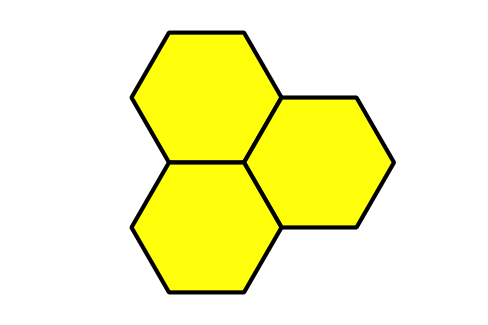 B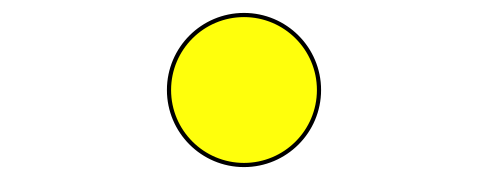 C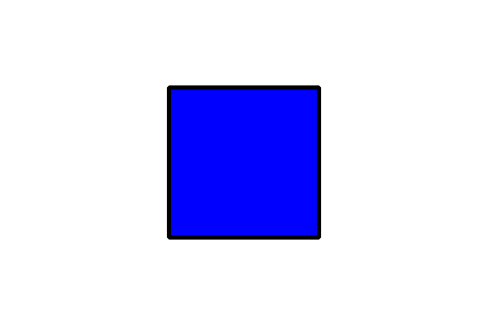 D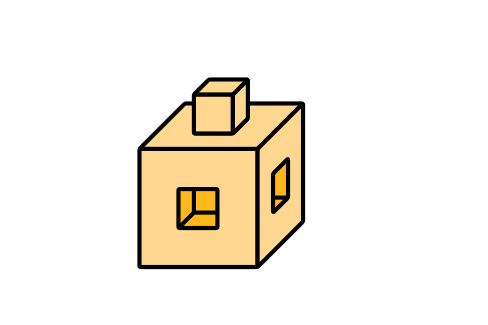 1 Retomemos “Encuentra la pareja: Completa 10“Student Task Statement2 Centros: Momento de escogerStudent Task StatementEscoge un centro.Contar colecciones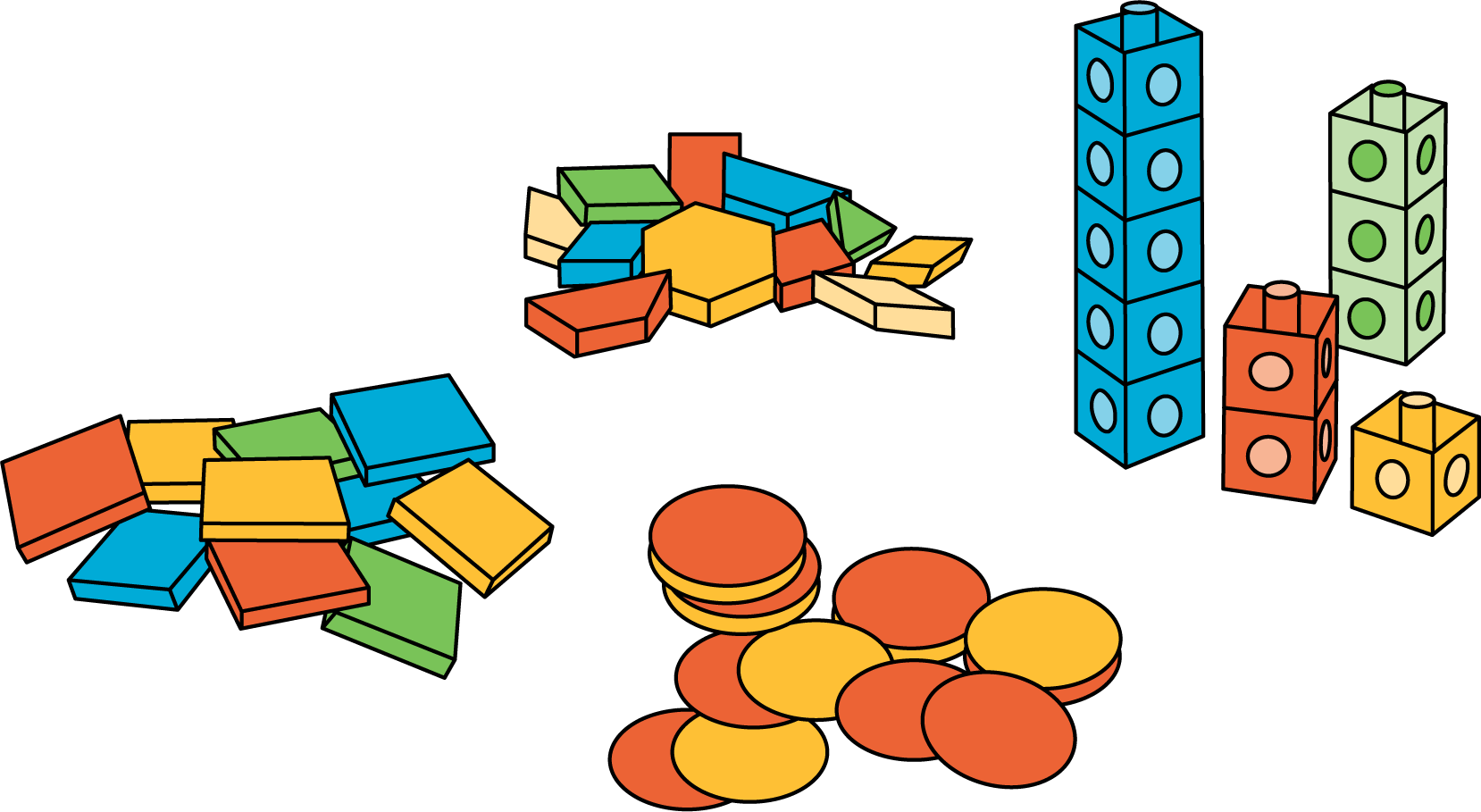 Carrera con números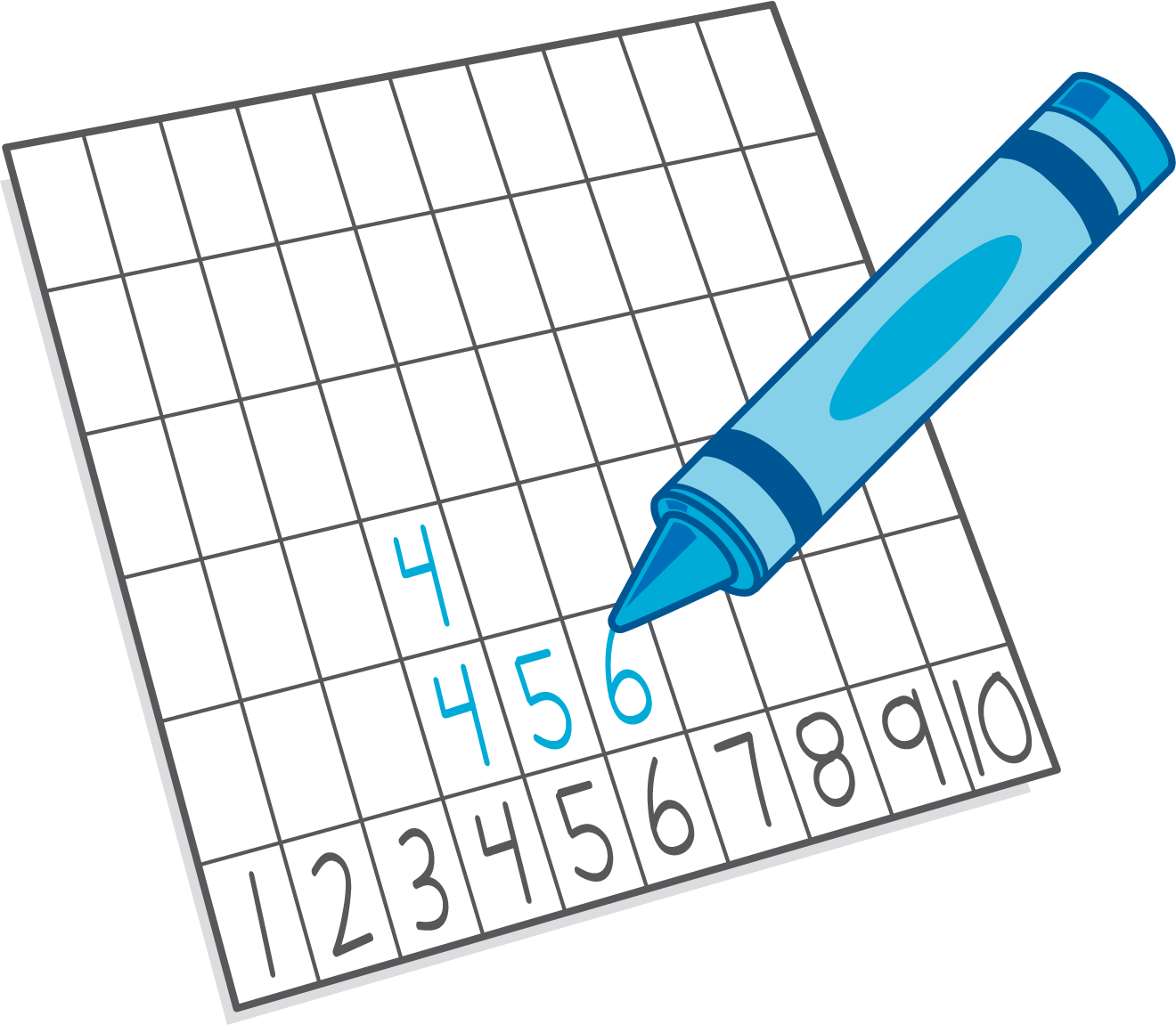 Márcalo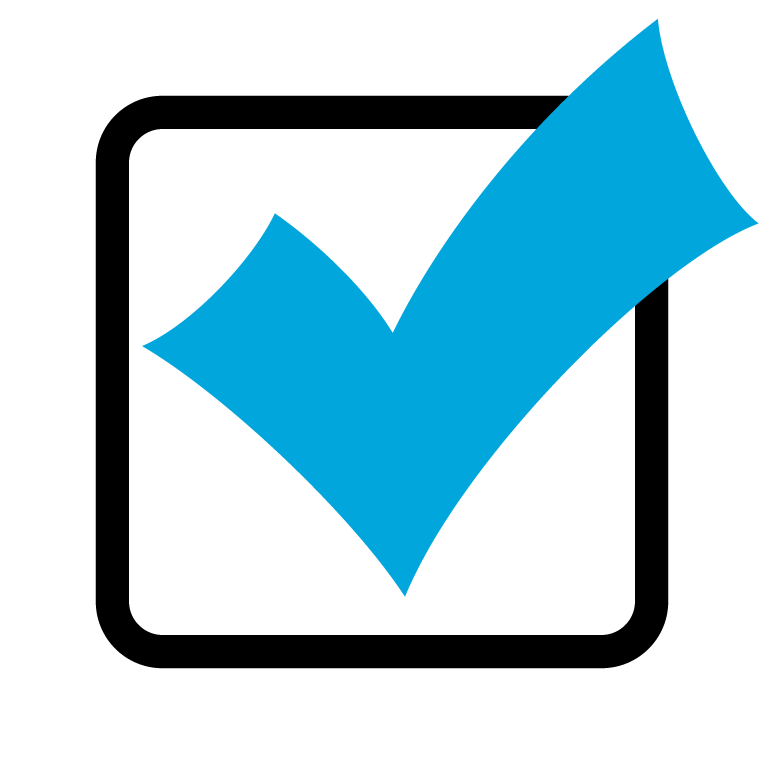 Cinco en línea
(suma y resta)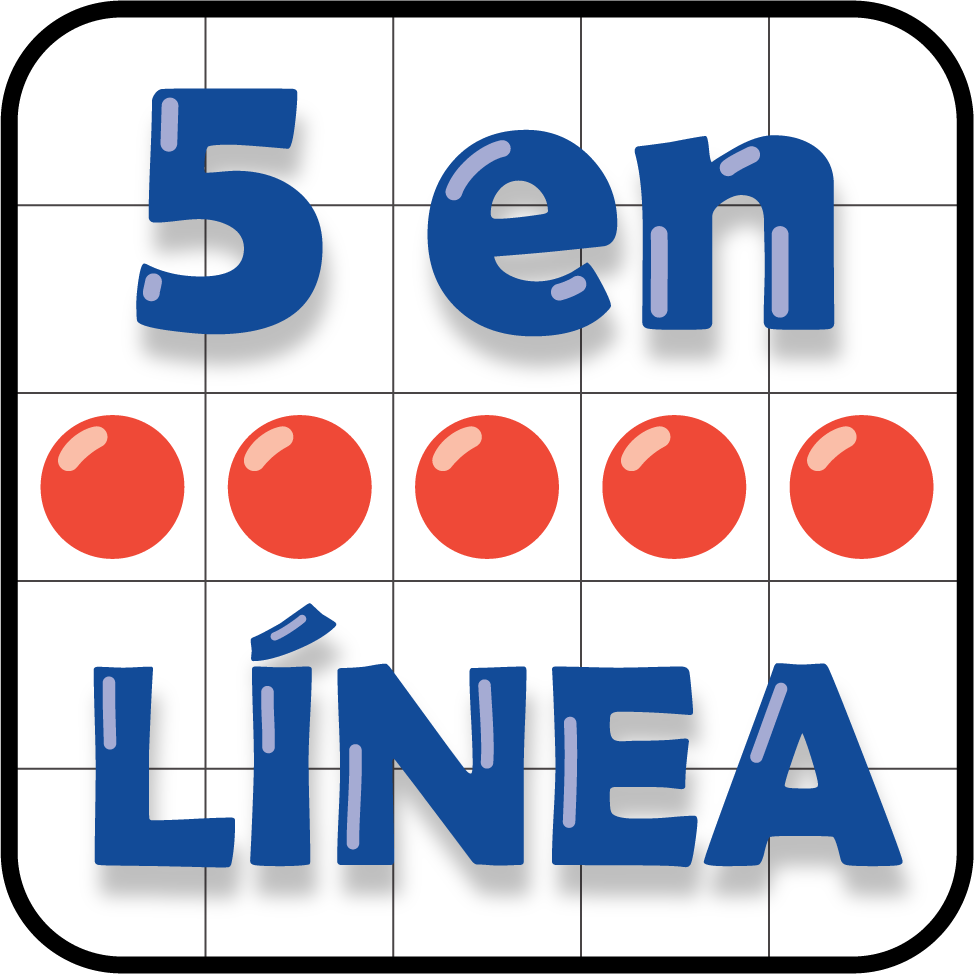 Encuentra la pareja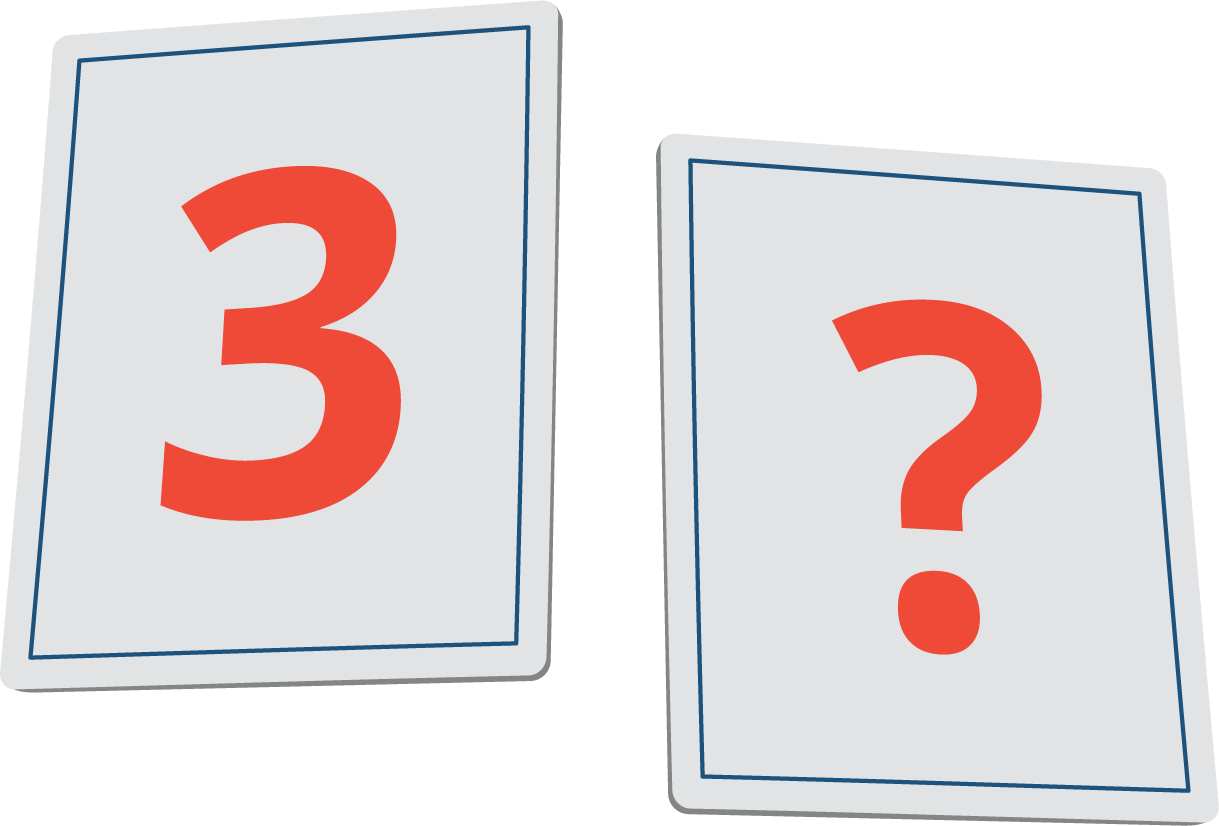 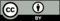 © CC BY 2021 Illustrative Mathematics®